                   						Ανάρτηση στην ιστοσελίδα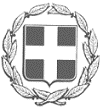 ΕΛΛΗΝΙΚΗ ΔΗΜΟΚΡΑΤΙΑ			 		Ορθή επανάληψη    ΝΟΜΟΣ ΑΤΤΙΚΗΣ                                         ΔΗΜΟΣ ΗΡΑΚΛΕΙΟΥ			  	 Ηράκλειο Αττικής       18/05/2021ΔΙΕΥΘΥΝΣΗ ΠΑΙΔΕΙΑΣ		ΑΘΛΗΤΙΣΜΟΥ ΚΑΙ ΠΟΛΙΤΙΣΜΟΥ		Αριθ. Πρωτ.: οικ.: 9171 / 19-05-2021 ΤΜΗΜΑ ΒΙΒΛΙΟΘΗΚΗΣ			   Δ/νση: Κουντουριώτου 18α & ΝεότητοςΤαχ. Κώδικας: 141.22Τηλ.: 210 2826276, 2102845414                                  						      Προς: 	                                                                                               Ανδηράς Χρήστος								«Χαλαζίας»Πευκών 140-141 22                                                                                                        Γιαννοπούλου Θεοδώρα                                                                                                «Τελεία»                                                                                                        Νεότητος 4-141 22                                                                                                Γρηγοριάδη Κωνσταντίνα«Η φωλιά»Στ. Καραγιώργη 2 και Μ. Αντύπα                                                                                                Καμπέρη Αγγελική«Πέτρα μολύβι ψαλίδι χαρτί»Μ. Αντύπα 88-141 22Κωνσταντίνη Βασιλική«Molivi Books»Αυγής 15-141 22Μουστακάτου Γεωργία«Το μολύβι»Αγ. Νεκταρίου 1 κ  Ιφιγενείας 141 22Πέτσας Κωνσταντίνος        «Υδρόγειος»                               Λεωφ. Πλαπούτα 56-141 22Σκλάβου Γεωργία«Το πιθάρι»Ευριπίδου 18-141 22Τέρκα Αντιγόνη«Wonderland»Πευκών 19-141 22Φραγκούλη Χρυσούλα                                                            «La petite ecole»                                                                                   Πλατεία Μανδηλαρά 3-141 22ΠΡΟΣΚΛΗΣΗ ΕΚΔΗΛΩΣΗΣ ΕΝΔΙΑΦΕΡΟΝΤΟΣμε τη διαδικασία της απευθείας ανάθεσης για την «Προμήθεια βιβλίων»Ο Δήμος Ηρακλείου Αττικής θα προβεί στην αναγκαία προμήθεια βιβλίων, ενδεικτικού προϋπολογισμού #9.998,61#€ (συμπεριλαμβανομένου Φ.Π.Α.) σύμφωνα με την 2 ΔΠΑΠ/2021 μελέτη.Η ανάθεση της προμήθειας θα γίνει με κριτήριο κατακύρωσης της πλέον συμφέρουσας προσφοράς από οικονομικής άποψης, με βάση την τιμή (χαμηλότερη τιμή), σύμφωνα με τα οριζόμενα στο άρθρο 118 του Ν.4412/2016.Παρακαλούμε τους ενδιαφερόμενους προμηθευτές, όπως υποβάλλουν την προσφορά τους, σύμφωνα με τις τεχνικές προδιαγραφές της υπ’ αρ. 2 ΔΠΑΠ/2021 μελέτης, η οποία έχει αναρτηθεί στην ιστοσελίδα του Δήμου μας www.iraklio.gr, μέχρι την 28.5.2021 είτε ηλεκτρονικά (με ηλεκτρονικό ταχυδρομείο) στο email: protokolo@iraklio.gr, είτε με κατάθεση σε κλειστό φάκελο στο Γραφείο Πρωτοκόλλου (Στ. Καραγιώργη 2, Ηράκλειο Αττικής, 2ος όροφος) στον Δήμο Ηρακλείου Αττικής. Οι οικονομικοί φορείς μπορούν να υποβάλλουν προσφορά για το σύνολο των υπό προμήθεια ειδών. Παρακαλούμε οι προσφορές να συμπληρώνονται στο έντυπο οικονομικής προσφοράς.Προς απόδειξη της μη συνδρομής των λόγων αποκλεισμού από διαδικασίες σύναψης δημοσίων συμβάσεων, απαιτείται, μαζί με την προσφορά, υποβολή Υπεύθυνης Δήλωσης του Ν.1599/1986 (ΦΕΚ Α’75), όπου ο ενδιαφερόμενος οικονομικός φορέας θα συμπληρώνει ότι «η συμμετοχή του δεν δημιουργεί κατάσταση σύγκρουσης συμφερόντων κατά τα ειδικότερα προβλεπόμενα στο άρθρο 24 του Ν.4412/2016».Επίσης, μαζί με την υποβολή της οικονομικής προσφοράς για την απόδειξη της μη συνδρομής των λόγων αποκλεισμού των παρ. 1 και 2 του αρ. 73 και του αρ. 74 του Ν.4412/2016, σύμφωνα και με τις διατάξεις του Ν.4605/2019, πρέπει να προσκομίσετε τα εξής δικαιολογητικά, εις διπλούν και σε ηλεκτρονική μορφή:φορολογική ενημερότητα για συμμετοχή σε διαγωνισμόασφαλιστική ενημερότητα για συμμετοχή σε διαγωνισμό απόσπασμα ποινικού μητρώου ή υπεύθυνη δήλωση του Ν.1599/1986 (ΦΕΚ Α΄75) περί μη ύπαρξης λόγων αποκλεισμού της παραγράφου 1 του άρθρου 73 του Ν.4412/2016 και ειδικότερα του διαχειριστή της εταιρείας για Ε.Π.Ε., Ο.Ε., Ε.Ε., Ι.Κ.Ε. ή του Διευθύνοντα Συμβούλου, καθώς και όλων των μελών του Διοικητικού Συμβουλίου για Α.Ε.αντίγραφο του τελευταίου καταστατικού της εταιρείας (κωδικοποιημένο) (για ΕΠΕ, ΑΕ, ΟΕ, ΕΕ, ΙΚΕ)αναλυτικό πιστοποιητικό (ισχύουσας) εκπροσώπησης από την οικεία υπηρεσία Γ.Ε.ΜΗ. το οποίο έχει εκδοθεί έως 30 εργάσιμες ημέρες πριν από την υποβολή του (για ΕΠΕ, ΑΕ, ΟΕ, ΕΕ, ΙΚΕ).Δεν απαιτείται εγγυητική επιστολή συμμετοχής και καλής εκτέλεσης.Ο ΔΗΜΑΡΧΟΣΝΙΚΟΛΑΟΣ ΜΠΑΜΠΑΛΟΣΣυνημμένα:ΜελέτηΈντυπο οικονομικής προσφοράςΗ ΕισηγήτριαΗ Πρ/νη ΤμήματοςΟ Αναπλ. Πρ/νος ΔιεύθυνσηςΟ Γενικός Γραμματέας18/05/2021Ελισάβετ Κακαβούλια18/05/2021Φρόσω Παυλίδου18/05/2021Ιωάννης Παντελάκης18/05/2021Γεώργιος Κοκκόλης